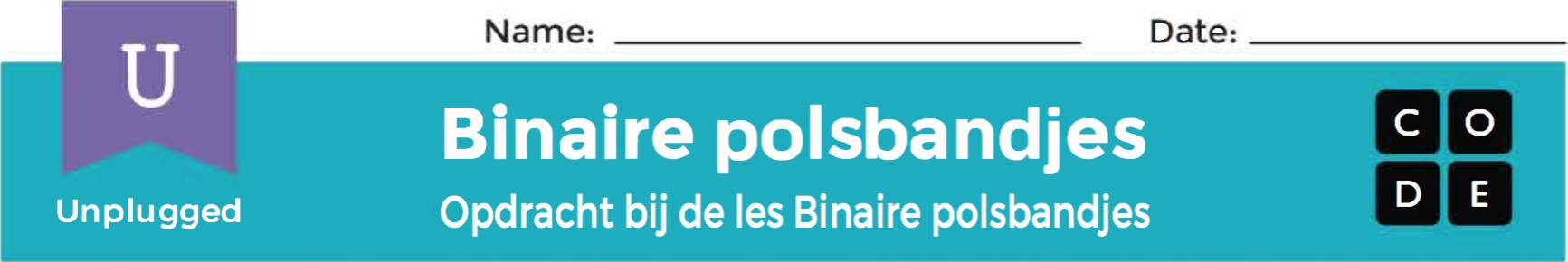 Gebruik de binaire sleutel hieronder om het bericht onderaan de bladzijde te decoderen.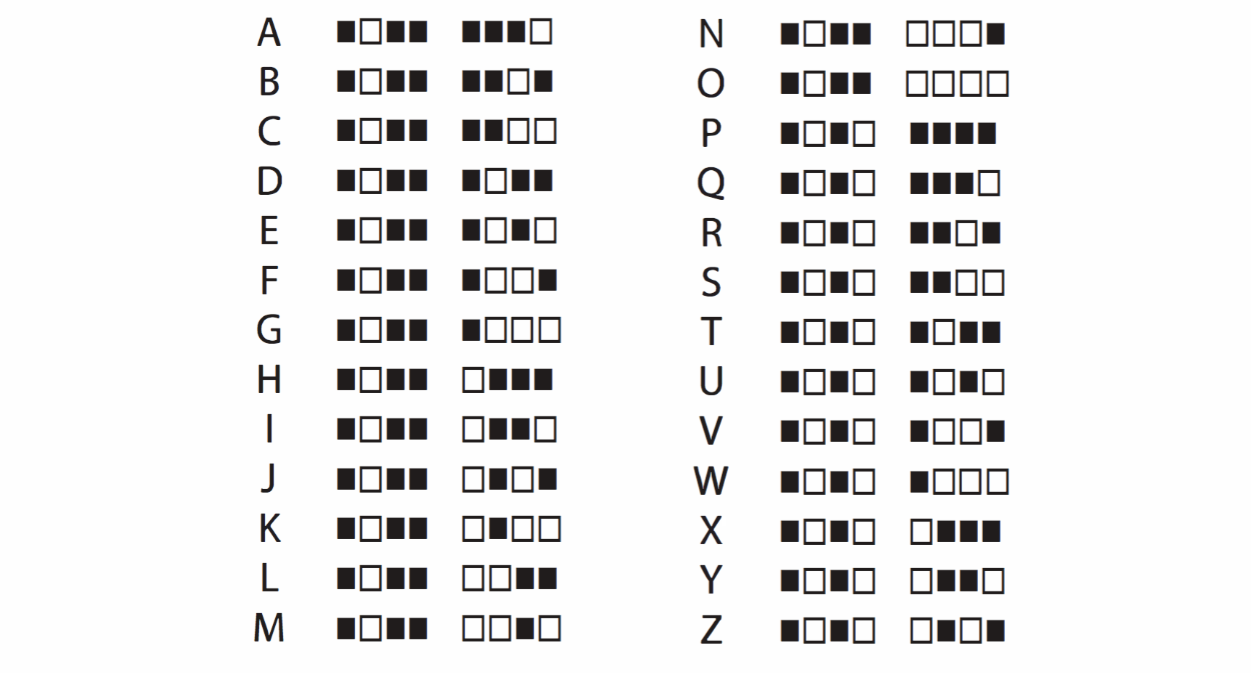 Welk geheim woord staat hier?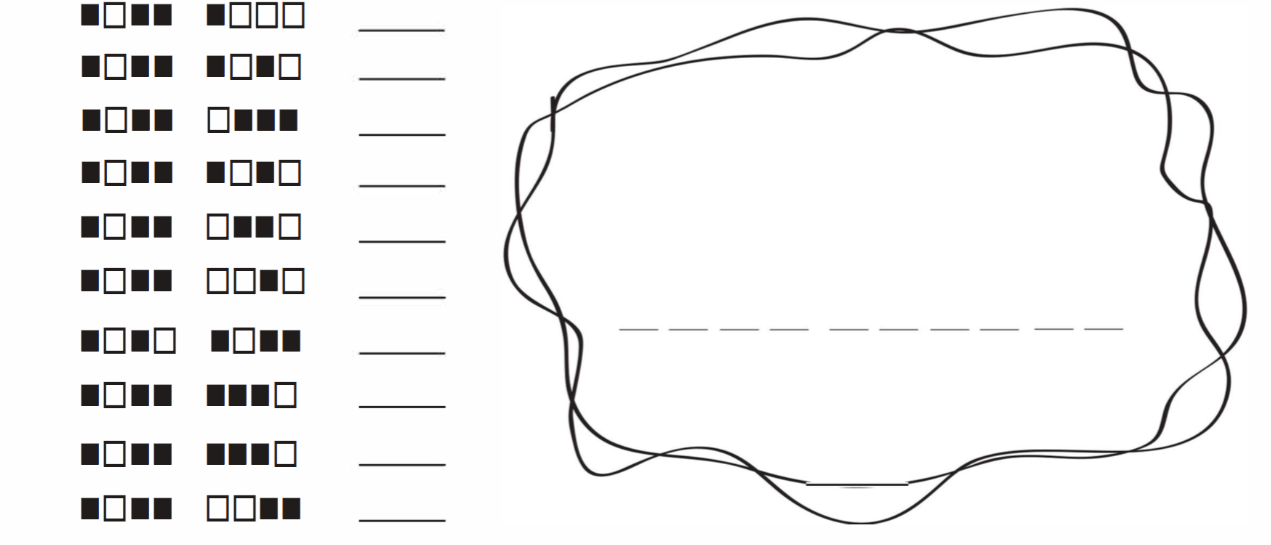 